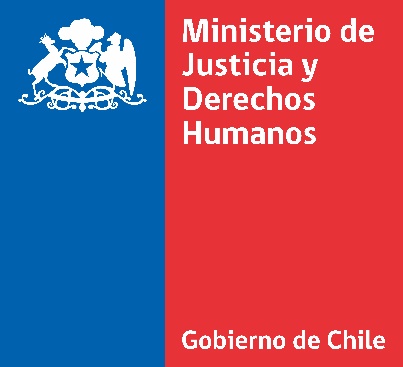 FORMULARIO ACREDITACIÓN ORGANIZACIONES SIN FINES DE LUCRONombre de la InstituciónRUT instituciónNombre de su Representante (Candidato al Consejo del COSOC MJYDH)RUT representanteTeléfono representanteCorreo electrónico representanteBreve descripción del objeto de la instituciónBreve Justificación de la relación de la Institución con las labores del Ministerio de Justicia y Derechos Humanos